Notes:February 3rd 2019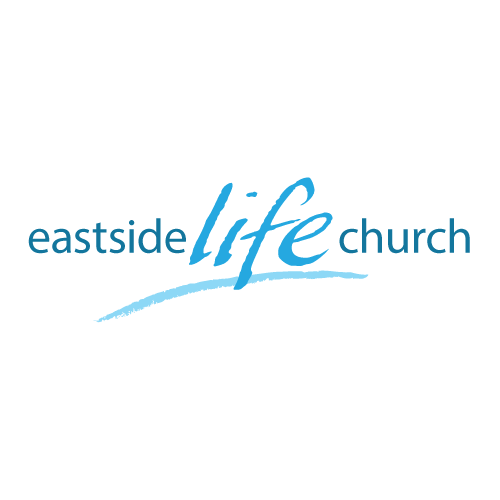 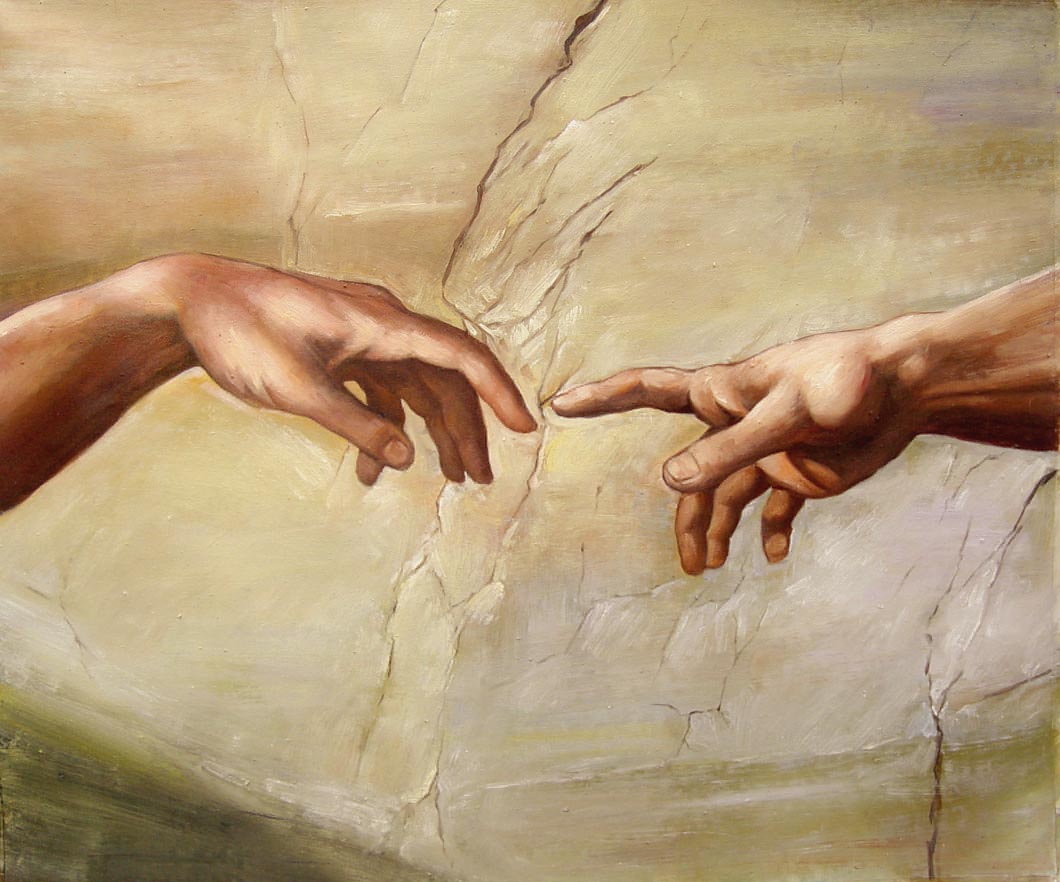 The Touch of God - 5“Change your mind”WelcomeThe first Sunday of the Rest (Best) of your life2019The Touch of God– Part 5“Change your mind”Mark 1:15 The time is fulfilled, and the kingdom of God is at hand: repent, and believe the gospel.Repent: “ to turn (change your mind) after the fact”Gospel: “good news of Christ’s victory”Can the pipe ‘clog’ up?Matthew 10:8Heal the sick, raise the dead, cleanse those who have leprosy, drive out demons. Freely you have received; freely give. Let’s deal with a big rootSin is not the root problem (says Jesus)John 9:1Their reasoning focused on ‘sin’ as the root cause for the man’s blindness.Jesus focused on the goal of grace: heal the man!Any reasoning must be with the LordIsaiah 1:18"Come now, and let us reason together (settle the matter)," Says the LORD, "Though your sins are as scarlet, They will be as white as snow; Though they are red like crimson, They will be like wool.Take whatever t5ime you need to settle the matter in the Word.Psalm 119:130The entrance of your words gives light; it gives understanding to the simple.Barricades that get in the wayWhat ‘gets in the way’ of people receiving their healing?2 Corinthians 10:4-5The weapons of our warfare are not the weapons of the world. Instead, they have divine power to demolish strongholds. 5 We tear down arguments, and every presumption set up against the knowledge of God; and we take captive every thought to make it obedient to Christ.    We are responsible to “pull down strongholds”? ‘demolish’ - destroy / pull down‘arguments’ – imaginations / speculations / reasonings‘every presumption’ – high or lofty thing / proud obstacles / pretensionSimply not knowing / ignorance.  Hosea 4:6Unbelief: reluctance to let go of an opinion. Mark 6:5‘Passivity’ – improper response to God’s sovereignty. Joshua 1:2-3Discouragement due to delays. Hebrews 6:12Bad experiences / circumstances in life: yours & family perhaps. Philippians 4:6-7 What to do today: Communion‘Shred’ any cares or objections Enthrone the higher reality of Jesus completed work @ the cross.